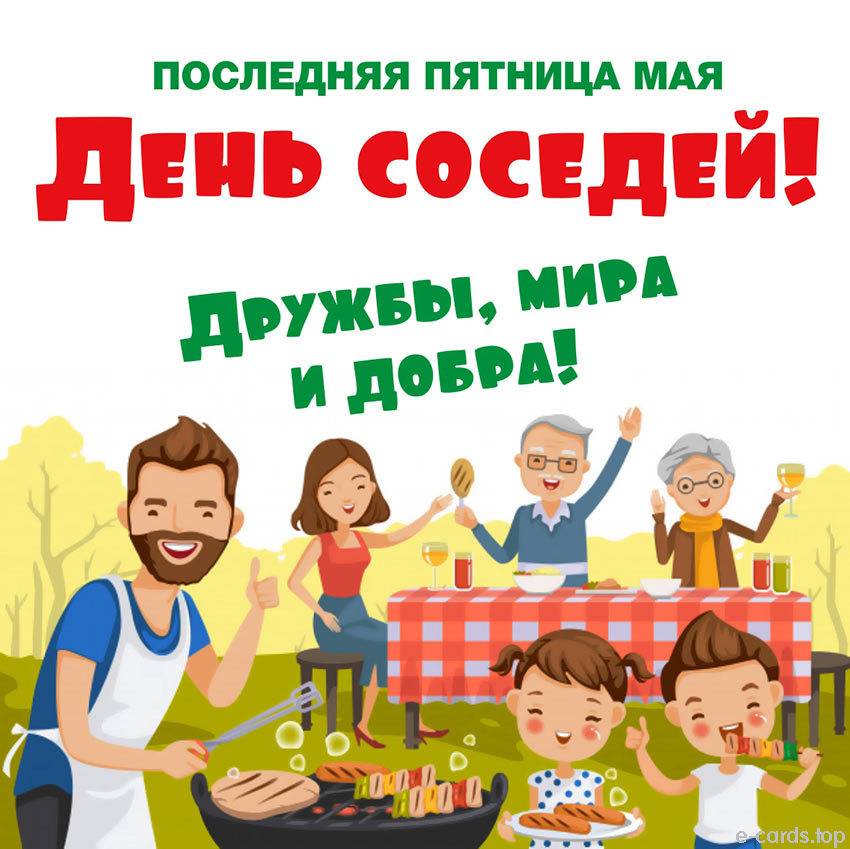 Международный День Соседей – милый и почти домашний праздник, который отмечают во всем мире.Этот праздник направлен на улучшение добрососедских отношений, соседской взаимопомощи, борьбу с одиночеством и изоляцией, большее соседское общение.Праздник отмечается ежегодно в последнюю пятницу мая. В этом году он выпадает на 26 мая. День соседей отмечают во всем мире с 1999 года. В России этот праздник стали отмечать с 2006 года. У этого праздника есть свой особый смысл.— В России соседи – гораздо более важные друг для друга люди, чем соседи за рубежом. Для нас соседи – это не только «соль и спички», но и «поговорить», «и цветы полить», и «ключи оставить». Однако, несмотря на длительные традиции добрососедских отношений, в нашей стране все масштабнее дома, все больше расстояния, все меньше времени мы проводим дома и во дворе, все реже знаем, кто живёт в квартире напротив, ещё реже – кто за стеной в другом подъезде…Мы – соседи  – «в одной лодке» - нужно уметь договариваться и решать конфликты, вырабатывать решения и показывать примеры нашим детям.Именно поэтому призываем  всех активных жителей  принять участие в «Международном дне соседей» и провести в пятницу 26 мая 2023 года «День Соседей» по адресу с.Пировское улица Советская,124; пер.Ленинский, 1